Ich, ______________________________________________	Klasse ____melde mich zur Reifeprüfung im 1. Nebentermin der Reifeprüfung 2018/19 an.VWAKlausurenDeutschMathematikEnglischFranzösischSpanischLateinGriechischMündliche Prüfungen
(bitte Fach angeben)___________________________________________________________________________		, am 	    	 (Ort)	            (Datum)	      (Unterschrift SchülerIn)		      (Unterschrift d. Erziehungsber.)Abgabetermin: spätestens 15. Dezember 2019Anmeldung zur Reifeprüfung im 2. NT 2019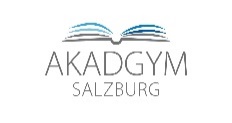 